Załącznik nr 8 do umowy: System i metody weryfikacji efektów kształcenia praktyki zawodowej realizowanej na kierunku studiów prowadzonym przez uczelnię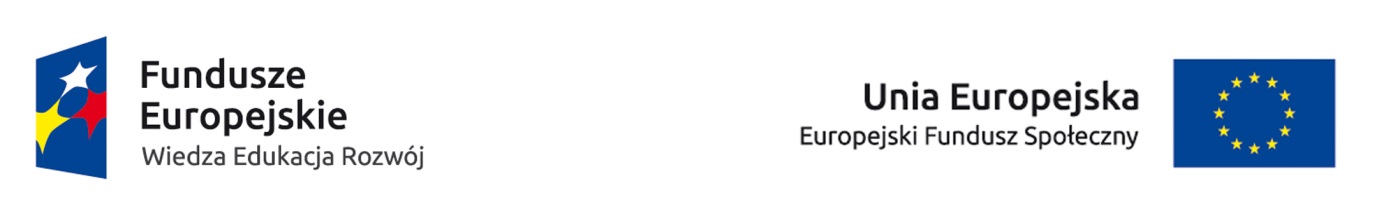 Tab. 3.System i metody weryfikacji efektów kształcenia praktyki zawodowej realizowanej na kierunku studiów prowadzonym przez uczelnię: Pedagogika [specjalność: Edukacja wczesnoszkolna 
i edukacja przedszkolna]Mini zadania:Zaprezentuj przeprowadzone zabawy i zajęcia z dziećmi, w trakcie których wykorzystała Pani wiedzę z zakresu psychologii i pedagogiki.Przedstaw analizę sytuacji dydaktyczno-wychowawczej korzystając z wiedzy teoretycznej.Zaprezentuj wykorzystanie materiałów, środków i metod pracy w projektowaniu 
i realizacji zajęć z dziećmi.Przedstaw jakie metody i środki dydaktyczne zastosować podczas zajęć z dziećmi przedszkolnymi.Omów w jaki sposób tworzyłeś klimat w grupie podczas zajęć w świetlicy.W jaki sposób utrzymałeś uwagę i zainteresowała Pani przeprowadzonymi zajęciami dzieci 
w wieku 3 lat.Omów wykorzystane metody i środki przy organizacji imprezy „ Piracki Dzień Dziecka”.Jak rozwiązujemy problem wychowawczy w grupie dzieci 3 letnich. Jakie utwory muzyczne zostały wykorzystane do tworzenia muzyki do zajęć.Jakie metody stosujemy w trakcie rozwiązywania sytuacji konfliktowych.W jaki sposób zachęciłaś dzieci do aktywnego udziału w małych formach teatralnych.Jakie środki motywacyjne zastosowałeś do realizacji zajęć z dziećmi mało aktywnych.Przedstaw fragment zajęć z dziećmi uwzględniając zdobytą wiedzę z zakresu  psychologii 
i pedagogiki.Czy podczas zajęć otwartych z rodzicami wystąpił problem wychowawczy? Omów jaki?Przedstaw środki dydaktyczne wykorzystane w prowadzeniu zajęć.Jakie działania podjęłaś w celu rozwiązania problemu ( zachęcić dziecko do wykonania zadania).Jakie twórcze metody pracy zastały zrealizowane podczas zajęć z dziećmi 4 letnimi.Podaj sposoby rozwiązania trudnych, konfliktowych sytuacji w grupie.Proszę dokonać ocenę przydatności metod i procedur do zastanej sytuacji wychowawczej 
i dydaktycznej.…………………………………(podpis i pieczęć służbowa  osoby reprezentującej Uczelnię)System i metody weryfikacji efektów kształcenia dla praktyki zawodowejNr efektu kształceniaNr efektu kształceniaSystem i metody weryfikacji efektów kształcenia dla praktyki zawodowejmodelowegodla praktyki zawodowejna kierunku studiów prowadzonym przez uczelnię: Pedagogikaspecjalność:Edukacja wczesnoszkolna i edukacja pedagogiczna  Bezpośredni nadzór nad pracami studenta (wpis do dziennika praktyki, opinia i ocena wydana przez opiekuna zakładowego) MoN: 02, 03, 04, 05, 06, 07, 08, 09, 10, 11, 12, 13, 14 W10, W15 U02, U03, U04, U11, U12, U13, U16, U21 K02, K03, K08,Sprawozdanie z praktyki (opinia i ocena wydana przez opiekuna uczelnianego)MoN: 06, 07, 08, 09, 10, 11, 14 U02, U03, U04, U11, U12,  U13, U16,K02, K08,Rozwiązywanie mini zadań zawodowych opracowanych przez opiekuna zakładowego i opiekuna uczelnianego MoN: 05, 08, 10, 11 U02, U03, U04, U11, U12,